Harvey High School 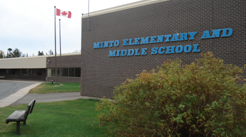 To Wisdom We ClimbGrade 7 HOME LEARNING PLANTEACHEREmailHomeroomGrade/subjects taughtMme McCarthyNina.mccarthy@nbed.nb.ca6A6-8 FILA, 6FI Math, 6-8 FI Art, 6-8 FI MusicMme BostickMelanie.bostick@nbed.nb.ca6B6-8 FI Sciences and Social Studies; 6 FI Health & TechMme MinerBrandi.miner@nbed.nb.ca 7A6E ELA, 6-8 PIF, 6-8 Art, 6-8 MusicMr. HoytNathan.hoyt@nbed.nb.ca 8A6FI ELA, 7E ELA, 7FI ELA, 8EFI ELAMr. M FletcherMichael.fletcher2@nbed.nb.ca 7B6-8 Science and Social StudiesMrs. LynchPenny.lynch@nbed.nb.ca8B6-8E Math, 7-8 Health, 7-8E TechMs. CrawfordCatherine.crawford@nbed.nb.ca 6-8 Phys Ed.Mme. NobleTina.noble@nbed.nb.ca VP; 7-8FI Math; 7-8FI TechMs. ParraJulia.parra@nbed.nb.ca MS ResourceMrs. DrummondCynthia.drummond@nbed.nb.ca MS ResourceMs. CollicottCrysta.collicott@nbed.nb.ca PrincipalSchool Emailharveyhigh@nbed.nb.ca harveyhigh@nbed.nb.ca harveyhigh@nbed.nb.ca WEEKLY PLAN – May 18 – 22, 2020WEEKLY PLAN – May 18 – 22, 2020SubjectLiteracyRemember to record your name, date, and a title on all writing pieces.  Responses can be written on paper or typed. You may email your response to your teacher if you have the opportunity.Assignments may be done in either French or English.Monday – Victoria Day Holiday – you may work on IXL skills we have worked on this year so far that you did not finish up if you wish.Tuesday – Read a book, magazine, graphic novel or online article of your choice for at least 20 minutes.  After your reading session is done complete a reading response.  Your response may simply be a short summary of what you read today or you can use the following prompt:Choose one character from your book. Design and explain what you think their room would look like. (For example: what would be in it, what colour would it be, how would it be organized, etc).Wednesday – Sacred Writing Time: Option 1: What are some qualities you look for in a friend?Option 2: Free write! Write about whatever you want today  Thursday – Read a book, magazine, graphic novel or online article of your choice for at least 20 minutes.  After your reading session is done complete a reading response.  Your response may simply be a short summary of what you read today or you can use the following prompt:How do you think the story might end and what makes you think that?Friday  – Take a look at the enrichment choice board and choose one or two activities to complete that you have not already done. There are lots of choices, so be sure to take a look and choose some that are of interest to you.Enrichment: See the attached sheet – a choice board for Literacy!Numeracy To be completed in the language of your choosing:Assignment: Measures of Central Tendency lesson, attached                     Measures of Central Tendency worksheet, attached (CAN USE CALCULATOR)                     If you have access to research sports online, then try the Sports Superstar assignment, attached Reminder work can be completed on loose-leaf.  It does not need to printed out.  Don’t forget to show your steps to solving worksheets, not just the answer.Project:  Math Scrapbook Part 2, do as many as you like.  Some may be more challenging than others.  **If possible, your Math teachers would love to see your finished scrapbooks. **Journal Prompt:  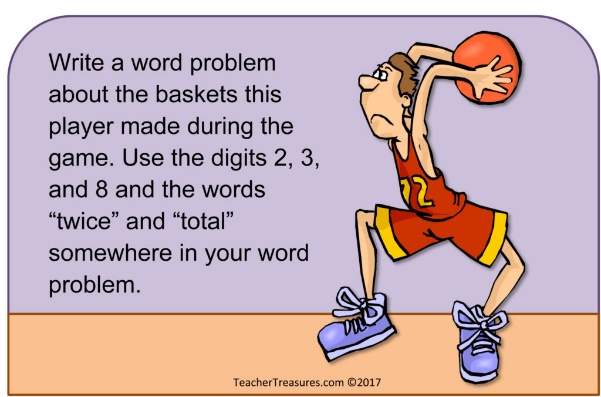 Card Game:  Close CallInstructions:Remove all of the face cards and 10s from the deck. Shuffle the deck and place it face down in the center of the table. Select 4 cards from the deck and place them face up. Rearrange the cards and try to create number pairs that when added together come close to 100. For example, the cards 5, 4, 9, 1 can be arranged to create two larger numbers: 51 and 49. When added together 51 and 49 equal 100. Play for 10 rounds. If, in 10 rounds, you were able to get between 95 – 105 on your pairs of cards you win! Too easy ~ play for 5 rounds and get between 95-100 on your pairs of cards.Close Call ScoreboardOnline Activities:
https://ca.ixl.com/   Level H – EE.1https://ttrockstars.com/
SciencePossible activities to complete in the language of your choice:The next few weeks we will be exploring ecosystems.Use the following link to learn about biotic and abiotic things. http://www.slideshare.net/cap1066/ecosystems-lesson-1-1258695?type=powerpointAfter looking through the slides, answer the questions below:1) What does it mean if something is biotic?2) What does it mean if something is abiotic?3) What is an ecosystem and where did the word come from?Now that you know what biotic and abiotic things are, make a list of 10 things in your yard that are biotic, and 10 things that are abiotic. Use the following link to learn about organisms, population, and communities. http://www.slideshare.net/cap1066/ecosystem-components?type=presentationWrite down a definition for organism, population, and community. Using the pictures in the slides as a guide, list one example of an organism, a population, and a community.The Future is Wild: Photo/Video Project Watch the following videos:       Project info: http://www.thefutureiswild.com/education/       The Future is Wild Documentary (Part 1):               https://www.youtube.com/watch?v=w0kzMmcTS8I Design and draw your own “futuristic animal”. Keep in mind how it has adapted to live in its future environment!Build your animal out of simple materials found around your house (Play Doh, recycled containers, etc.)Take a photo of your animal in its environment. Share it with your teachers and friends!Optional – Create your own stop motion movie. Use iMovie (free) or other apps!Social Studiesac to be completed in the language of your choiceContinue your daily j. It is important for future generationstoknow what daily life is like during 2020 and living with COVID-19. Please set aside 10-15 minutes each day and consider the following when you record your thoughts. Consider including how daily life has changed, services that are unavailable or newly available, government decisions (provincial and/or federal) and what you are seeing and hearing.Here is a helpful link to help you with your journal:https://www.journalbuddies.com/journaling-resources/top-10-journal-writing-tips-for-kids/Continuity and Change: O Canada.In 2018, O Canada was changed. It was not the first time the anthem was changed.Research the history of the anthem, using the following websites OR used attached PDF files if online research is not possible:https://www.britannica.com/topic/O-Canada  https://www.thecanadianencyclopedia.ca/en/article/o-canada              Complete the attached graphic organizer (this may be completed on loose-leaf and does not need to be printed)Phys. Ed.Physical Activity       Continuation of Learning                     Week May 18th-   May 22nd 2020 Hi everyone!  I hope you all had a fantastic week.  So much wind these days!I am doing well and keeping busy.  I have heard from few of you and it is great to read about the things you are doing.   Remember to send me an email if you have any questions or if you would like to share the things you have been doing to keep busy and active.Most importantly --I want you all to be safe in whatever you are doing.  Using the proper equipment and abiding by the rules of whatever activity you are doing.  You do not have to follow the ideas I give you every week- they are just suggestions!Link # 1This is a great fitness challenge link.  For those of you who are keeping a journal this link can provide you with some ideas and great challenges. If you are not keeping a journal that is OKAY!  You can still check out the link and choose from several activities. https://www.youtube.com/playlist?list=PLGS-YpNYBNvd64jdVQWakrNw8GPF4ZF0LLink # 2Nutrition: This link takes you directly to the Government of Canada Food guide’s “Mindful Eating” Section. You can read about the “benefits” of being a mindful eater and “How to “be a mindful eater.https://food-guide.canada.ca/en/healthy-eating-recommendations/be-mindful-of-your-eating-habits/#section-2Link# 3Throwing skills for the rainy days.  This video provides a fun way to work on your throwing skills/ target practice. You can change the equipment and the distance depending on what you have available. If anyone in the family wants to challenge you to a game-- bring it on!https://www.youtube.com/watch?v=kwyPDzDRCSA&feature=youtu.beHave a wonderful week everyone!  I miss you!Ms. Crawford